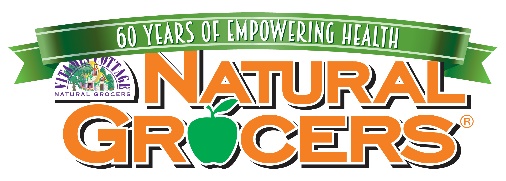 Supplement QuestionnaireThe following questionnaire is a requirement for Natural Grocers (NGVC) to review/consider supplements for approval.  In addition to this form we require:a full product sample (no mockups please)a completed submittal packet, including all pertinent informationa certificate of liability insurance (**at this time NGVC does not need to be listed on a COI.  A copy of a current COI would be suitable for review purposes). All questions need to be answered in order to be considered. Product will not be approved without this completed questionnaire and above requirements. In addition, please attach all third-party certifications (ex. GMP audits, Non-GMO Project Verified, Organic, etc.) highlighting quality standards. Feel free to include other pertinent information not covered here.Email all documents to New Items Supplement - newitemssupplement@naturalgrocers.com  Please do not submit product for review if they contain any of the below ingredients.  These products will automatically be rejected from the review process.  Please note, NGVC continually investigates ingredients and updating NGVC’s Supplements – Things We Won’t Carry and Why document.  Previously approved ingredients may no longer be suitable.  Please visit https://www.naturalgrocers.com/supplements-things-we-wont-carry-and-why for a full list of ingredients.  Please note, any product reformulations are required to align with NGVC quality standards and in no way obligates NGVC to approve product.  Items will still have to complete the full review process.Artificial colorsArtificial flavorsDl-tocopherolHydrogenated and/or partially hydrogenated oilsTalcTitanium dioxideCaramel Colors (II-IV)Natural flavors – at this time we will still accept products for review with this listing.  It is preferred to see products with “organic natural flavors”.  In the future, we may require a full panel disclosure of any ‘natural flavors’ listed; Manufacturing and Quality ProceduresManufacturing and Quality ProceduresManufacturing and Quality ProceduresManufacturing and Quality ProceduresManufacturing and Quality ProceduresManufacturing and Quality ProceduresManufacturing and Quality ProceduresManufacturing and Quality ProceduresManufacturing and Quality ProceduresManufacturing and Quality ProceduresManufacturing and Quality ProceduresManufacturing and Quality ProceduresManufacturing and Quality ProceduresManufacturing and Quality ProceduresManufacturing and Quality ProceduresManufacturing and Quality ProceduresManufacturing and Quality Procedures1. What is the brand name? 1. What is the brand name? 1. What is the brand name? 1. What is the brand name? 1. What is the brand name? 1. What is the brand name? 1. What is the brand name? 2. Does the brand manufacture its own products?2. Does the brand manufacture its own products?2. Does the brand manufacture its own products?2. Does the brand manufacture its own products?2. Does the brand manufacture its own products?2. Does the brand manufacture its own products?2. Does the brand manufacture its own products?2. Does the brand manufacture its own products?2. Does the brand manufacture its own products?2. Does the brand manufacture its own products?2. Does the brand manufacture its own products?2. Does the brand manufacture its own products?2. Does the brand manufacture its own products?2. Does the brand manufacture its own products?2. Does the brand manufacture its own products?2. Does the brand manufacture its own products?2. Does the brand manufacture its own products? Yes Yes No No2.a. If no, who is the manufacturer?2.a. If no, who is the manufacturer?2.a. If no, who is the manufacturer?2.a. If no, who is the manufacturer?2.a. If no, who is the manufacturer?2.a. If no, who is the manufacturer?2.a. If no, who is the manufacturer?2.a. If no, who is the manufacturer?3. Is the manufacturing facility GMP certified?3. Is the manufacturing facility GMP certified?3. Is the manufacturing facility GMP certified?3. Is the manufacturing facility GMP certified?3. Is the manufacturing facility GMP certified?3. Is the manufacturing facility GMP certified?3. Is the manufacturing facility GMP certified?3. Is the manufacturing facility GMP certified?3. Is the manufacturing facility GMP certified?3. Is the manufacturing facility GMP certified?3. Is the manufacturing facility GMP certified?3. Is the manufacturing facility GMP certified?3. Is the manufacturing facility GMP certified?3. Is the manufacturing facility GMP certified?3. Is the manufacturing facility GMP certified?3. Is the manufacturing facility GMP certified?3. Is the manufacturing facility GMP certified? Yes Yes No No3.a. If Yes, who is the GMP certifier?3.a. If Yes, who is the GMP certifier?3.a. If Yes, who is the GMP certifier?3.a. If Yes, who is the GMP certifier?3.a. If Yes, who is the GMP certifier?3.a. If Yes, who is the GMP certifier?3.a. If Yes, who is the GMP certifier?3.a. If Yes, who is the GMP certifier?3.a. If Yes, who is the GMP certifier?3.a. If Yes, who is the GMP certifier?3.a. If Yes, who is the GMP certifier?3.a. If Yes, who is the GMP certifier?3.a. If Yes, who is the GMP certifier?3.a. If Yes, who is the GMP certifier?3.a. If Yes, who is the GMP certifier?3.a. If Yes, who is the GMP certifier? NPA NPA NPA NPA NPA NPA NPA NPA NPA NPA NPA NPA NPA NPA NSF NSF NSF NSF NSF NSF NSF NSF NSF NSF NSF NSF NSF NSF USP USP USP USP USP USP USP USP USP USP USP USP USP USP Other:  Other: 4.  Has the manufacturing facility been audited for GMP within the last year?4.  Has the manufacturing facility been audited for GMP within the last year?4.  Has the manufacturing facility been audited for GMP within the last year?4.  Has the manufacturing facility been audited for GMP within the last year?4.  Has the manufacturing facility been audited for GMP within the last year?4.  Has the manufacturing facility been audited for GMP within the last year?4.  Has the manufacturing facility been audited for GMP within the last year?4.  Has the manufacturing facility been audited for GMP within the last year?4.  Has the manufacturing facility been audited for GMP within the last year?4.  Has the manufacturing facility been audited for GMP within the last year?4.  Has the manufacturing facility been audited for GMP within the last year?4.  Has the manufacturing facility been audited for GMP within the last year?4.  Has the manufacturing facility been audited for GMP within the last year?4.  Has the manufacturing facility been audited for GMP within the last year?4.  Has the manufacturing facility been audited for GMP within the last year?4.  Has the manufacturing facility been audited for GMP within the last year?4.  Has the manufacturing facility been audited for GMP within the last year? Yes Yes No NoIf Yes, please attach most recent GMP auditIf Yes, please attach most recent GMP auditIf Yes, please attach most recent GMP auditIf Yes, please attach most recent GMP auditIf Yes, please attach most recent GMP auditIf Yes, please attach most recent GMP auditIf Yes, please attach most recent GMP auditIf Yes, please attach most recent GMP auditIf Yes, please attach most recent GMP auditIf Yes, please attach most recent GMP auditIf Yes, please attach most recent GMP auditIf Yes, please attach most recent GMP auditIf Yes, please attach most recent GMP auditIf Yes, please attach most recent GMP auditIf Yes, please attach most recent GMP auditIf Yes, please attach most recent GMP audit5. Does the manufacturer verify the certificate of analysis of raw materials?5. Does the manufacturer verify the certificate of analysis of raw materials?5. Does the manufacturer verify the certificate of analysis of raw materials?5. Does the manufacturer verify the certificate of analysis of raw materials?5. Does the manufacturer verify the certificate of analysis of raw materials?5. Does the manufacturer verify the certificate of analysis of raw materials?5. Does the manufacturer verify the certificate of analysis of raw materials?5. Does the manufacturer verify the certificate of analysis of raw materials?5. Does the manufacturer verify the certificate of analysis of raw materials?5. Does the manufacturer verify the certificate of analysis of raw materials?5. Does the manufacturer verify the certificate of analysis of raw materials?5. Does the manufacturer verify the certificate of analysis of raw materials?5. Does the manufacturer verify the certificate of analysis of raw materials?5. Does the manufacturer verify the certificate of analysis of raw materials?5. Does the manufacturer verify the certificate of analysis of raw materials?5. Does the manufacturer verify the certificate of analysis of raw materials?5. Does the manufacturer verify the certificate of analysis of raw materials? Yes Yes No NoPlease attach recent COAs for raw materials used in productsPlease attach recent COAs for raw materials used in productsPlease attach recent COAs for raw materials used in productsPlease attach recent COAs for raw materials used in productsPlease attach recent COAs for raw materials used in productsPlease attach recent COAs for raw materials used in productsPlease attach recent COAs for raw materials used in productsPlease attach recent COAs for raw materials used in productsPlease attach recent COAs for raw materials used in productsPlease attach recent COAs for raw materials used in productsPlease attach recent COAs for raw materials used in productsPlease attach recent COAs for raw materials used in productsPlease attach recent COAs for raw materials used in productsPlease attach recent COAs for raw materials used in productsPlease attach recent COAs for raw materials used in productsPlease attach recent COAs for raw materials used in products6. How does the brand verify quality testing?6. How does the brand verify quality testing?6. How does the brand verify quality testing?6. How does the brand verify quality testing?6. How does the brand verify quality testing?6. How does the brand verify quality testing?6. How does the brand verify quality testing?6. How does the brand verify quality testing?6. How does the brand verify quality testing?6. How does the brand verify quality testing?6. How does the brand verify quality testing?6. How does the brand verify quality testing?6. How does the brand verify quality testing?6. How does the brand verify quality testing?6. How does the brand verify quality testing?6. How does the brand verify quality testing?6. How does the brand verify quality testing? In-house lab In-house lab In-house lab In-house lab In-house lab In-house lab In-house lab In-house lab In-house lab Third-party lab Third-party lab Third-party lab Third-party lab Third-party lab Third-party lab Third-party lab Third-party lab Third-party lab Both Both Both Both Both Both Both Both BothPlease list all third-party labs:Please list all third-party labs:Please list all third-party labs:Please list all third-party labs:Please list all third-party labs:Please list all third-party labs:Please list all third-party labs:7. Is pasteurization used in the production of any of the supplements including but not limited to pasteurization of raw materials such as herbs?7. Is pasteurization used in the production of any of the supplements including but not limited to pasteurization of raw materials such as herbs?7. Is pasteurization used in the production of any of the supplements including but not limited to pasteurization of raw materials such as herbs?7. Is pasteurization used in the production of any of the supplements including but not limited to pasteurization of raw materials such as herbs?7. Is pasteurization used in the production of any of the supplements including but not limited to pasteurization of raw materials such as herbs?7. Is pasteurization used in the production of any of the supplements including but not limited to pasteurization of raw materials such as herbs?7. Is pasteurization used in the production of any of the supplements including but not limited to pasteurization of raw materials such as herbs?7. Is pasteurization used in the production of any of the supplements including but not limited to pasteurization of raw materials such as herbs?7. Is pasteurization used in the production of any of the supplements including but not limited to pasteurization of raw materials such as herbs?7. Is pasteurization used in the production of any of the supplements including but not limited to pasteurization of raw materials such as herbs?7. Is pasteurization used in the production of any of the supplements including but not limited to pasteurization of raw materials such as herbs?7. Is pasteurization used in the production of any of the supplements including but not limited to pasteurization of raw materials such as herbs?7. Is pasteurization used in the production of any of the supplements including but not limited to pasteurization of raw materials such as herbs?7. Is pasteurization used in the production of any of the supplements including but not limited to pasteurization of raw materials such as herbs?7. Is pasteurization used in the production of any of the supplements including but not limited to pasteurization of raw materials such as herbs?7. Is pasteurization used in the production of any of the supplements including but not limited to pasteurization of raw materials such as herbs?7. Is pasteurization used in the production of any of the supplements including but not limited to pasteurization of raw materials such as herbs? Yes Yes No NoPlease describe the form of pasteurization used?Please describe the form of pasteurization used?Please describe the form of pasteurization used?Please describe the form of pasteurization used?Please describe the form of pasteurization used?Please describe the form of pasteurization used?Please describe the form of pasteurization used?Please describe the form of pasteurization used?Please describe the form of pasteurization used?Please describe the form of pasteurization used?(We prefer steam pasteurization)(We prefer steam pasteurization)(We prefer steam pasteurization)(We prefer steam pasteurization)(We prefer steam pasteurization)(We prefer steam pasteurization)Raw Material & Ingredient QuestionsRaw Material & Ingredient QuestionsRaw Material & Ingredient QuestionsRaw Material & Ingredient QuestionsRaw Material & Ingredient QuestionsRaw Material & Ingredient QuestionsRaw Material & Ingredient QuestionsRaw Material & Ingredient QuestionsRaw Material & Ingredient QuestionsRaw Material & Ingredient QuestionsRaw Material & Ingredient QuestionsRaw Material & Ingredient QuestionsRaw Material & Ingredient QuestionsRaw Material & Ingredient QuestionsRaw Material & Ingredient QuestionsRaw Material & Ingredient QuestionsRaw Material & Ingredient Questions1. Do any of the brand’s products contain vitamin C?1. Do any of the brand’s products contain vitamin C?1. Do any of the brand’s products contain vitamin C?1. Do any of the brand’s products contain vitamin C?1. Do any of the brand’s products contain vitamin C?1. Do any of the brand’s products contain vitamin C?1. Do any of the brand’s products contain vitamin C?1. Do any of the brand’s products contain vitamin C?1. Do any of the brand’s products contain vitamin C?1. Do any of the brand’s products contain vitamin C?1. Do any of the brand’s products contain vitamin C?1. Do any of the brand’s products contain vitamin C?1. Do any of the brand’s products contain vitamin C?1. Do any of the brand’s products contain vitamin C?1. Do any of the brand’s products contain vitamin C?1. Do any of the brand’s products contain vitamin C?1. Do any of the brand’s products contain vitamin C? Yes Yes No No1.a. If Yes, is the vitamin C sourced from petroleum?1.a. If Yes, is the vitamin C sourced from petroleum?1.a. If Yes, is the vitamin C sourced from petroleum?1.a. If Yes, is the vitamin C sourced from petroleum?1.a. If Yes, is the vitamin C sourced from petroleum?1.a. If Yes, is the vitamin C sourced from petroleum?1.a. If Yes, is the vitamin C sourced from petroleum?1.a. If Yes, is the vitamin C sourced from petroleum?1.a. If Yes, is the vitamin C sourced from petroleum?1.a. If Yes, is the vitamin C sourced from petroleum?1.a. If Yes, is the vitamin C sourced from petroleum?1.a. If Yes, is the vitamin C sourced from petroleum?1.a. If Yes, is the vitamin C sourced from petroleum?1.a. If Yes, is the vitamin C sourced from petroleum?1.a. If Yes, is the vitamin C sourced from petroleum?1.a. If Yes, is the vitamin C sourced from petroleum? Yes Yes Yes Yes Yes Yes Yes No No No No No No No2. Do any of the brand’s products contain fish oil? 2. Do any of the brand’s products contain fish oil? 2. Do any of the brand’s products contain fish oil? 2. Do any of the brand’s products contain fish oil? 2. Do any of the brand’s products contain fish oil? 2. Do any of the brand’s products contain fish oil? 2. Do any of the brand’s products contain fish oil? 2. Do any of the brand’s products contain fish oil? 2. Do any of the brand’s products contain fish oil? 2. Do any of the brand’s products contain fish oil? 2. Do any of the brand’s products contain fish oil? 2. Do any of the brand’s products contain fish oil? 2. Do any of the brand’s products contain fish oil? 2. Do any of the brand’s products contain fish oil? 2. Do any of the brand’s products contain fish oil? 2. Do any of the brand’s products contain fish oil? 2. Do any of the brand’s products contain fish oil?  Yes Yes No NoPlease attach testing and documentation for heavy metals, PCBs, dioxins, country of origin and country of manufacture.Please attach testing and documentation for heavy metals, PCBs, dioxins, country of origin and country of manufacture.Please attach testing and documentation for heavy metals, PCBs, dioxins, country of origin and country of manufacture.Please attach testing and documentation for heavy metals, PCBs, dioxins, country of origin and country of manufacture.Please attach testing and documentation for heavy metals, PCBs, dioxins, country of origin and country of manufacture.Please attach testing and documentation for heavy metals, PCBs, dioxins, country of origin and country of manufacture.Please attach testing and documentation for heavy metals, PCBs, dioxins, country of origin and country of manufacture.Please attach testing and documentation for heavy metals, PCBs, dioxins, country of origin and country of manufacture.Please attach testing and documentation for heavy metals, PCBs, dioxins, country of origin and country of manufacture.Please attach testing and documentation for heavy metals, PCBs, dioxins, country of origin and country of manufacture.Please attach testing and documentation for heavy metals, PCBs, dioxins, country of origin and country of manufacture.Please attach testing and documentation for heavy metals, PCBs, dioxins, country of origin and country of manufacture.Please attach testing and documentation for heavy metals, PCBs, dioxins, country of origin and country of manufacture.Please attach testing and documentation for heavy metals, PCBs, dioxins, country of origin and country of manufacture.Please attach testing and documentation for heavy metals, PCBs, dioxins, country of origin and country of manufacture.Please attach testing and documentation for heavy metals, PCBs, dioxins, country of origin and country of manufacture.2.b. Please list any certifications for sustainable fishing practices.2.b. Please list any certifications for sustainable fishing practices.2.b. Please list any certifications for sustainable fishing practices.2.b. Please list any certifications for sustainable fishing practices.2.b. Please list any certifications for sustainable fishing practices.2.b. Please list any certifications for sustainable fishing practices.2.b. Please list any certifications for sustainable fishing practices.2.b. Please list any certifications for sustainable fishing practices.2.b. Please list any certifications for sustainable fishing practices.2.b. Please list any certifications for sustainable fishing practices.2.b. Please list any certifications for sustainable fishing practices.2.b. Please list any certifications for sustainable fishing practices.2.b. Please list any certifications for sustainable fishing practices.2.b. Please list any certifications for sustainable fishing practices.2.b. Please list any certifications for sustainable fishing practices.2.b. Please list any certifications for sustainable fishing practices. MSC MSC MSC MSC MSC MSC MSC MSC FOS FOS FOS FOS FOS FOS FOS FOS Other:  Other: 3. Are any of the brand’s products produced with and/or contain microalgae or algae?3. Are any of the brand’s products produced with and/or contain microalgae or algae?3. Are any of the brand’s products produced with and/or contain microalgae or algae?3. Are any of the brand’s products produced with and/or contain microalgae or algae?3. Are any of the brand’s products produced with and/or contain microalgae or algae?3. Are any of the brand’s products produced with and/or contain microalgae or algae?3. Are any of the brand’s products produced with and/or contain microalgae or algae?3. Are any of the brand’s products produced with and/or contain microalgae or algae?3. Are any of the brand’s products produced with and/or contain microalgae or algae?3. Are any of the brand’s products produced with and/or contain microalgae or algae?3. Are any of the brand’s products produced with and/or contain microalgae or algae?3. Are any of the brand’s products produced with and/or contain microalgae or algae?3. Are any of the brand’s products produced with and/or contain microalgae or algae?3. Are any of the brand’s products produced with and/or contain microalgae or algae?3. Are any of the brand’s products produced with and/or contain microalgae or algae?3. Are any of the brand’s products produced with and/or contain microalgae or algae?3. Are any of the brand’s products produced with and/or contain microalgae or algae? Yes Yes No No3.a. If Yes, was genetic modification or CRISPR technology used to produce the algae strain used or the media used to grow the algae?3.a. If Yes, was genetic modification or CRISPR technology used to produce the algae strain used or the media used to grow the algae?3.a. If Yes, was genetic modification or CRISPR technology used to produce the algae strain used or the media used to grow the algae?3.a. If Yes, was genetic modification or CRISPR technology used to produce the algae strain used or the media used to grow the algae?3.a. If Yes, was genetic modification or CRISPR technology used to produce the algae strain used or the media used to grow the algae?3.a. If Yes, was genetic modification or CRISPR technology used to produce the algae strain used or the media used to grow the algae?3.a. If Yes, was genetic modification or CRISPR technology used to produce the algae strain used or the media used to grow the algae?3.a. If Yes, was genetic modification or CRISPR technology used to produce the algae strain used or the media used to grow the algae?3.a. If Yes, was genetic modification or CRISPR technology used to produce the algae strain used or the media used to grow the algae?3.a. If Yes, was genetic modification or CRISPR technology used to produce the algae strain used or the media used to grow the algae?3.a. If Yes, was genetic modification or CRISPR technology used to produce the algae strain used or the media used to grow the algae?3.a. If Yes, was genetic modification or CRISPR technology used to produce the algae strain used or the media used to grow the algae?3.a. If Yes, was genetic modification or CRISPR technology used to produce the algae strain used or the media used to grow the algae?3.a. If Yes, was genetic modification or CRISPR technology used to produce the algae strain used or the media used to grow the algae?3.a. If Yes, was genetic modification or CRISPR technology used to produce the algae strain used or the media used to grow the algae?3.a. If Yes, was genetic modification or CRISPR technology used to produce the algae strain used or the media used to grow the algae? Yes Yes No NoComment:Comment:4. Do any of the brands products contain plant-based oils? (Evening primrose, borage, flax, MCT, hemp, etc.?)4. Do any of the brands products contain plant-based oils? (Evening primrose, borage, flax, MCT, hemp, etc.?)4. Do any of the brands products contain plant-based oils? (Evening primrose, borage, flax, MCT, hemp, etc.?)4. Do any of the brands products contain plant-based oils? (Evening primrose, borage, flax, MCT, hemp, etc.?)4. Do any of the brands products contain plant-based oils? (Evening primrose, borage, flax, MCT, hemp, etc.?)4. Do any of the brands products contain plant-based oils? (Evening primrose, borage, flax, MCT, hemp, etc.?)4. Do any of the brands products contain plant-based oils? (Evening primrose, borage, flax, MCT, hemp, etc.?)4. Do any of the brands products contain plant-based oils? (Evening primrose, borage, flax, MCT, hemp, etc.?)4. Do any of the brands products contain plant-based oils? (Evening primrose, borage, flax, MCT, hemp, etc.?)4. Do any of the brands products contain plant-based oils? (Evening primrose, borage, flax, MCT, hemp, etc.?)4. Do any of the brands products contain plant-based oils? (Evening primrose, borage, flax, MCT, hemp, etc.?)4. Do any of the brands products contain plant-based oils? (Evening primrose, borage, flax, MCT, hemp, etc.?)4. Do any of the brands products contain plant-based oils? (Evening primrose, borage, flax, MCT, hemp, etc.?)4. Do any of the brands products contain plant-based oils? (Evening primrose, borage, flax, MCT, hemp, etc.?)4. Do any of the brands products contain plant-based oils? (Evening primrose, borage, flax, MCT, hemp, etc.?)4. Do any of the brands products contain plant-based oils? (Evening primrose, borage, flax, MCT, hemp, etc.?)4. Do any of the brands products contain plant-based oils? (Evening primrose, borage, flax, MCT, hemp, etc.?) Yes Yes No No4.a. If Yes, were any solvents used in the extraction of these oils?4.a. If Yes, were any solvents used in the extraction of these oils?4.a. If Yes, were any solvents used in the extraction of these oils?4.a. If Yes, were any solvents used in the extraction of these oils?4.a. If Yes, were any solvents used in the extraction of these oils?4.a. If Yes, were any solvents used in the extraction of these oils?4.a. If Yes, were any solvents used in the extraction of these oils?4.a. If Yes, were any solvents used in the extraction of these oils?4.a. If Yes, were any solvents used in the extraction of these oils?4.a. If Yes, were any solvents used in the extraction of these oils?4.a. If Yes, were any solvents used in the extraction of these oils?4.a. If Yes, were any solvents used in the extraction of these oils?4.a. If Yes, were any solvents used in the extraction of these oils?4.a. If Yes, were any solvents used in the extraction of these oils?4.a. If Yes, were any solvents used in the extraction of these oils?4.a. If Yes, were any solvents used in the extraction of these oils? Yes Yes Yes Yes Yes Yes Yes Yes No No No No No No No NoPlease list any solvents used:Please list any solvents used:Please list any solvents used:Please list any solvents used:Please list any solvents used:5. Does the brand offer any children’s products containing iron?5. Does the brand offer any children’s products containing iron?5. Does the brand offer any children’s products containing iron?5. Does the brand offer any children’s products containing iron?5. Does the brand offer any children’s products containing iron?5. Does the brand offer any children’s products containing iron?5. Does the brand offer any children’s products containing iron?5. Does the brand offer any children’s products containing iron?5. Does the brand offer any children’s products containing iron?5. Does the brand offer any children’s products containing iron?5. Does the brand offer any children’s products containing iron?5. Does the brand offer any children’s products containing iron?5. Does the brand offer any children’s products containing iron?5. Does the brand offer any children’s products containing iron?5. Does the brand offer any children’s products containing iron?5. Does the brand offer any children’s products containing iron?5. Does the brand offer any children’s products containing iron? Yes Yes No NoIf Yes, please provide Consumer Product Safety Improvement Act (CPSIA) documentation for child-resistant packagingIf Yes, please provide Consumer Product Safety Improvement Act (CPSIA) documentation for child-resistant packagingIf Yes, please provide Consumer Product Safety Improvement Act (CPSIA) documentation for child-resistant packagingIf Yes, please provide Consumer Product Safety Improvement Act (CPSIA) documentation for child-resistant packagingIf Yes, please provide Consumer Product Safety Improvement Act (CPSIA) documentation for child-resistant packagingIf Yes, please provide Consumer Product Safety Improvement Act (CPSIA) documentation for child-resistant packagingIf Yes, please provide Consumer Product Safety Improvement Act (CPSIA) documentation for child-resistant packagingIf Yes, please provide Consumer Product Safety Improvement Act (CPSIA) documentation for child-resistant packagingIf Yes, please provide Consumer Product Safety Improvement Act (CPSIA) documentation for child-resistant packagingIf Yes, please provide Consumer Product Safety Improvement Act (CPSIA) documentation for child-resistant packagingIf Yes, please provide Consumer Product Safety Improvement Act (CPSIA) documentation for child-resistant packagingIf Yes, please provide Consumer Product Safety Improvement Act (CPSIA) documentation for child-resistant packagingIf Yes, please provide Consumer Product Safety Improvement Act (CPSIA) documentation for child-resistant packagingIf Yes, please provide Consumer Product Safety Improvement Act (CPSIA) documentation for child-resistant packagingIf Yes, please provide Consumer Product Safety Improvement Act (CPSIA) documentation for child-resistant packagingIf Yes, please provide Consumer Product Safety Improvement Act (CPSIA) documentation for child-resistant packaging6. Do any of the brand’s products contain magnesium stearate?6. Do any of the brand’s products contain magnesium stearate?6. Do any of the brand’s products contain magnesium stearate?6. Do any of the brand’s products contain magnesium stearate?6. Do any of the brand’s products contain magnesium stearate?6. Do any of the brand’s products contain magnesium stearate?6. Do any of the brand’s products contain magnesium stearate?6. Do any of the brand’s products contain magnesium stearate?6. Do any of the brand’s products contain magnesium stearate?6. Do any of the brand’s products contain magnesium stearate?6. Do any of the brand’s products contain magnesium stearate?6. Do any of the brand’s products contain magnesium stearate?6. Do any of the brand’s products contain magnesium stearate?6. Do any of the brand’s products contain magnesium stearate?6. Do any of the brand’s products contain magnesium stearate?6. Do any of the brand’s products contain magnesium stearate?6. Do any of the brand’s products contain magnesium stearate? Yes Yes No No6.a. Was the magnesium stearate manufactured with hydrogenated oil?6.a. Was the magnesium stearate manufactured with hydrogenated oil?6.a. Was the magnesium stearate manufactured with hydrogenated oil?6.a. Was the magnesium stearate manufactured with hydrogenated oil?6.a. Was the magnesium stearate manufactured with hydrogenated oil?6.a. Was the magnesium stearate manufactured with hydrogenated oil?6.a. Was the magnesium stearate manufactured with hydrogenated oil?6.a. Was the magnesium stearate manufactured with hydrogenated oil?6.a. Was the magnesium stearate manufactured with hydrogenated oil?6.a. Was the magnesium stearate manufactured with hydrogenated oil?6.a. Was the magnesium stearate manufactured with hydrogenated oil?6.a. Was the magnesium stearate manufactured with hydrogenated oil?6.a. Was the magnesium stearate manufactured with hydrogenated oil?6.a. Was the magnesium stearate manufactured with hydrogenated oil?6.a. Was the magnesium stearate manufactured with hydrogenated oil?6.a. Was the magnesium stearate manufactured with hydrogenated oil? Yes Yes Yes Yes Yes Yes Yes Yes No No No No No No No No7. Do any of the brand’s products contain 5-HTP?7. Do any of the brand’s products contain 5-HTP?7. Do any of the brand’s products contain 5-HTP?7. Do any of the brand’s products contain 5-HTP?7. Do any of the brand’s products contain 5-HTP?7. Do any of the brand’s products contain 5-HTP?7. Do any of the brand’s products contain 5-HTP?7. Do any of the brand’s products contain 5-HTP?7. Do any of the brand’s products contain 5-HTP?7. Do any of the brand’s products contain 5-HTP?7. Do any of the brand’s products contain 5-HTP?7. Do any of the brand’s products contain 5-HTP?7. Do any of the brand’s products contain 5-HTP?7. Do any of the brand’s products contain 5-HTP?7. Do any of the brand’s products contain 5-HTP?7. Do any of the brand’s products contain 5-HTP?7. Do any of the brand’s products contain 5-HTP? Yes Yes No NoIf Yes, please provide COA for Peak XIf Yes, please provide COA for Peak XIf Yes, please provide COA for Peak XIf Yes, please provide COA for Peak XIf Yes, please provide COA for Peak XIf Yes, please provide COA for Peak XIf Yes, please provide COA for Peak XIf Yes, please provide COA for Peak XIf Yes, please provide COA for Peak XIf Yes, please provide COA for Peak XIf Yes, please provide COA for Peak XIf Yes, please provide COA for Peak XIf Yes, please provide COA for Peak XIf Yes, please provide COA for Peak XIf Yes, please provide COA for Peak XIf Yes, please provide COA for Peak X8. Do any the brand’s products contain blue-green algae?8. Do any the brand’s products contain blue-green algae?8. Do any the brand’s products contain blue-green algae?8. Do any the brand’s products contain blue-green algae?8. Do any the brand’s products contain blue-green algae?8. Do any the brand’s products contain blue-green algae?8. Do any the brand’s products contain blue-green algae?8. Do any the brand’s products contain blue-green algae?8. Do any the brand’s products contain blue-green algae?8. Do any the brand’s products contain blue-green algae?8. Do any the brand’s products contain blue-green algae?8. Do any the brand’s products contain blue-green algae?8. Do any the brand’s products contain blue-green algae?8. Do any the brand’s products contain blue-green algae?8. Do any the brand’s products contain blue-green algae?8. Do any the brand’s products contain blue-green algae?8. Do any the brand’s products contain blue-green algae? Yes Yes No NoIf Yes, please provide COA for cyano-bacteriaIf Yes, please provide COA for cyano-bacteriaIf Yes, please provide COA for cyano-bacteriaIf Yes, please provide COA for cyano-bacteriaIf Yes, please provide COA for cyano-bacteriaIf Yes, please provide COA for cyano-bacteriaIf Yes, please provide COA for cyano-bacteriaIf Yes, please provide COA for cyano-bacteriaIf Yes, please provide COA for cyano-bacteriaIf Yes, please provide COA for cyano-bacteriaIf Yes, please provide COA for cyano-bacteriaIf Yes, please provide COA for cyano-bacteriaIf Yes, please provide COA for cyano-bacteriaIf Yes, please provide COA for cyano-bacteriaIf Yes, please provide COA for cyano-bacteriaIf Yes, please provide COA for cyano-bacteria9. Do any of the brand’s products contain borage oil or butterbur?9. Do any of the brand’s products contain borage oil or butterbur?9. Do any of the brand’s products contain borage oil or butterbur?9. Do any of the brand’s products contain borage oil or butterbur?9. Do any of the brand’s products contain borage oil or butterbur?9. Do any of the brand’s products contain borage oil or butterbur?9. Do any of the brand’s products contain borage oil or butterbur?9. Do any of the brand’s products contain borage oil or butterbur?9. Do any of the brand’s products contain borage oil or butterbur?9. Do any of the brand’s products contain borage oil or butterbur?9. Do any of the brand’s products contain borage oil or butterbur?9. Do any of the brand’s products contain borage oil or butterbur?9. Do any of the brand’s products contain borage oil or butterbur?9. Do any of the brand’s products contain borage oil or butterbur?9. Do any of the brand’s products contain borage oil or butterbur?9. Do any of the brand’s products contain borage oil or butterbur?9. Do any of the brand’s products contain borage oil or butterbur? Yes Yes No NoIf Yes, please provide COA for pyrrolizidine alkaloids If Yes, please provide COA for pyrrolizidine alkaloids If Yes, please provide COA for pyrrolizidine alkaloids If Yes, please provide COA for pyrrolizidine alkaloids If Yes, please provide COA for pyrrolizidine alkaloids If Yes, please provide COA for pyrrolizidine alkaloids If Yes, please provide COA for pyrrolizidine alkaloids If Yes, please provide COA for pyrrolizidine alkaloids If Yes, please provide COA for pyrrolizidine alkaloids If Yes, please provide COA for pyrrolizidine alkaloids If Yes, please provide COA for pyrrolizidine alkaloids If Yes, please provide COA for pyrrolizidine alkaloids If Yes, please provide COA for pyrrolizidine alkaloids If Yes, please provide COA for pyrrolizidine alkaloids If Yes, please provide COA for pyrrolizidine alkaloids If Yes, please provide COA for pyrrolizidine alkaloids 10. Do any of the brand’s products contain kelp?10. Do any of the brand’s products contain kelp?10. Do any of the brand’s products contain kelp?10. Do any of the brand’s products contain kelp?10. Do any of the brand’s products contain kelp?10. Do any of the brand’s products contain kelp?10. Do any of the brand’s products contain kelp?10. Do any of the brand’s products contain kelp?10. Do any of the brand’s products contain kelp?10. Do any of the brand’s products contain kelp?10. Do any of the brand’s products contain kelp?10. Do any of the brand’s products contain kelp?10. Do any of the brand’s products contain kelp?10. Do any of the brand’s products contain kelp?10. Do any of the brand’s products contain kelp?10. Do any of the brand’s products contain kelp?10. Do any of the brand’s products contain kelp? Yes Yes No NoIf Yes, please provide heavy metal testingIf Yes, please provide heavy metal testingIf Yes, please provide heavy metal testingIf Yes, please provide heavy metal testingIf Yes, please provide heavy metal testingIf Yes, please provide heavy metal testingIf Yes, please provide heavy metal testingIf Yes, please provide heavy metal testingIf Yes, please provide heavy metal testingIf Yes, please provide heavy metal testingIf Yes, please provide heavy metal testingIf Yes, please provide heavy metal testingIf Yes, please provide heavy metal testingIf Yes, please provide heavy metal testingIf Yes, please provide heavy metal testingIf Yes, please provide heavy metal testing11. Do any of the brand’s products contain L-Tryptophan?11. Do any of the brand’s products contain L-Tryptophan?11. Do any of the brand’s products contain L-Tryptophan?11. Do any of the brand’s products contain L-Tryptophan?11. Do any of the brand’s products contain L-Tryptophan?11. Do any of the brand’s products contain L-Tryptophan?11. Do any of the brand’s products contain L-Tryptophan?11. Do any of the brand’s products contain L-Tryptophan?11. Do any of the brand’s products contain L-Tryptophan?11. Do any of the brand’s products contain L-Tryptophan?11. Do any of the brand’s products contain L-Tryptophan?11. Do any of the brand’s products contain L-Tryptophan?11. Do any of the brand’s products contain L-Tryptophan?11. Do any of the brand’s products contain L-Tryptophan?11. Do any of the brand’s products contain L-Tryptophan?11. Do any of the brand’s products contain L-Tryptophan?11. Do any of the brand’s products contain L-Tryptophan? Yes Yes No NoIf Yes, please provide COA for Peak EIf Yes, please provide COA for Peak EIf Yes, please provide COA for Peak EIf Yes, please provide COA for Peak EIf Yes, please provide COA for Peak EIf Yes, please provide COA for Peak EIf Yes, please provide COA for Peak EIf Yes, please provide COA for Peak EIf Yes, please provide COA for Peak EIf Yes, please provide COA for Peak EIf Yes, please provide COA for Peak EIf Yes, please provide COA for Peak EIf Yes, please provide COA for Peak EIf Yes, please provide COA for Peak EIf Yes, please provide COA for Peak EIf Yes, please provide COA for Peak E12. Do any of the brand’s products contain red yeast rice?12. Do any of the brand’s products contain red yeast rice?12. Do any of the brand’s products contain red yeast rice?12. Do any of the brand’s products contain red yeast rice?12. Do any of the brand’s products contain red yeast rice?12. Do any of the brand’s products contain red yeast rice?12. Do any of the brand’s products contain red yeast rice?12. Do any of the brand’s products contain red yeast rice?12. Do any of the brand’s products contain red yeast rice?12. Do any of the brand’s products contain red yeast rice?12. Do any of the brand’s products contain red yeast rice?12. Do any of the brand’s products contain red yeast rice?12. Do any of the brand’s products contain red yeast rice?12. Do any of the brand’s products contain red yeast rice?12. Do any of the brand’s products contain red yeast rice?12. Do any of the brand’s products contain red yeast rice?12. Do any of the brand’s products contain red yeast rice? Yes Yes No NoIf Yes, please provide COA for citrininIf Yes, please provide COA for citrininIf Yes, please provide COA for citrininIf Yes, please provide COA for citrininIf Yes, please provide COA for citrininIf Yes, please provide COA for citrininIf Yes, please provide COA for citrininIf Yes, please provide COA for citrininIf Yes, please provide COA for citrininIf Yes, please provide COA for citrininIf Yes, please provide COA for citrininIf Yes, please provide COA for citrininIf Yes, please provide COA for citrininIf Yes, please provide COA for citrininIf Yes, please provide COA for citrininIf Yes, please provide COA for citrinin13. Do any of the brand’s products contain whey protein?13. Do any of the brand’s products contain whey protein?13. Do any of the brand’s products contain whey protein?13. Do any of the brand’s products contain whey protein?13. Do any of the brand’s products contain whey protein?13. Do any of the brand’s products contain whey protein?13. Do any of the brand’s products contain whey protein?13. Do any of the brand’s products contain whey protein?13. Do any of the brand’s products contain whey protein?13. Do any of the brand’s products contain whey protein?13. Do any of the brand’s products contain whey protein?13. Do any of the brand’s products contain whey protein?13. Do any of the brand’s products contain whey protein?13. Do any of the brand’s products contain whey protein?13. Do any of the brand’s products contain whey protein?13. Do any of the brand’s products contain whey protein?13. Do any of the brand’s products contain whey protein? Yes Yes No NoIf Yes, please provide COA for melamineIf Yes, please provide COA for melamineIf Yes, please provide COA for melamineIf Yes, please provide COA for melamineIf Yes, please provide COA for melamineIf Yes, please provide COA for melamineIf Yes, please provide COA for melamineIf Yes, please provide COA for melamineIf Yes, please provide COA for melamineIf Yes, please provide COA for melamineIf Yes, please provide COA for melamineIf Yes, please provide COA for melamineIf Yes, please provide COA for melamineIf Yes, please provide COA for melamineIf Yes, please provide COA for melamineIf Yes, please provide COA for melamine14. Do any of the brand’s products contain ginger?14. Do any of the brand’s products contain ginger?14. Do any of the brand’s products contain ginger?14. Do any of the brand’s products contain ginger?14. Do any of the brand’s products contain ginger?14. Do any of the brand’s products contain ginger?14. Do any of the brand’s products contain ginger?14. Do any of the brand’s products contain ginger?14. Do any of the brand’s products contain ginger?14. Do any of the brand’s products contain ginger?14. Do any of the brand’s products contain ginger?14. Do any of the brand’s products contain ginger?14. Do any of the brand’s products contain ginger?14. Do any of the brand’s products contain ginger?14. Do any of the brand’s products contain ginger?14. Do any of the brand’s products contain ginger?14. Do any of the brand’s products contain ginger? Yes Yes No NoIf Yes, please provide COA including:If Yes, please provide COA including:If Yes, please provide COA including:If Yes, please provide COA including:If Yes, please provide COA including:If Yes, please provide COA including:If Yes, please provide COA including:If Yes, please provide COA including:If Yes, please provide COA including:If Yes, please provide COA including:If Yes, please provide COA including:If Yes, please provide COA including:If Yes, please provide COA including:If Yes, please provide COA including:If Yes, please provide COA including:If Yes, please provide COA including:Pesticide analysis or organic certificationPesticide analysis or organic certificationPesticide analysis or organic certificationPesticide analysis or organic certificationPesticide analysis or organic certificationPesticide analysis or organic certificationPesticide analysis or organic certificationPesticide analysis or organic certificationPesticide analysis or organic certificationSpecific testing for Aldicarb pesticide?Specific testing for Aldicarb pesticide?Specific testing for Aldicarb pesticide?Specific testing for Aldicarb pesticide?Specific testing for Aldicarb pesticide?Specific testing for Aldicarb pesticide?Specific testing for Aldicarb pesticide?Specific testing for Aldicarb pesticide?Specific testing for Aldicarb pesticide?15. Do any of the brand’s products contain CoQ10?15. Do any of the brand’s products contain CoQ10?15. Do any of the brand’s products contain CoQ10?15. Do any of the brand’s products contain CoQ10?15. Do any of the brand’s products contain CoQ10?15. Do any of the brand’s products contain CoQ10?15. Do any of the brand’s products contain CoQ10?15. Do any of the brand’s products contain CoQ10?15. Do any of the brand’s products contain CoQ10?15. Do any of the brand’s products contain CoQ10?15. Do any of the brand’s products contain CoQ10?15. Do any of the brand’s products contain CoQ10?15. Do any of the brand’s products contain CoQ10?15. Do any of the brand’s products contain CoQ10?15. Do any of the brand’s products contain CoQ10?15. Do any of the brand’s products contain CoQ10?15. Do any of the brand’s products contain CoQ10? Yes Yes No No15.a. Is the CoQ10 produced using:15.a. Is the CoQ10 produced using:15.a. Is the CoQ10 produced using:15.a. Is the CoQ10 produced using:15.a. Is the CoQ10 produced using:15.a. Is the CoQ10 produced using:15.a. Is the CoQ10 produced using:15.a. Is the CoQ10 produced using:15.a. Is the CoQ10 produced using:15.a. Is the CoQ10 produced using:15.a. Is the CoQ10 produced using:15.a. Is the CoQ10 produced using:15.a. Is the CoQ10 produced using:15.a. Is the CoQ10 produced using:15.a. Is the CoQ10 produced using:15.a. Is the CoQ10 produced using: Solanesol Solanesol Solanesol Solanesol Solanesol Solanesol Solanesol Solanesol Solanesol Solanesol Solanesol Solanesol Solanesol Solanesol Solanesol Microbial fermentation Microbial fermentation Microbial fermentation Microbial fermentation Microbial fermentation Microbial fermentation Microbial fermentation Microbial fermentation Microbial fermentation Microbial fermentation Microbial fermentation Microbial fermentation Microbial fermentation Microbial fermentation Microbial fermentation Other:  Other: Please provide a Certificate of Analysis showing 100% “trans” -isomers in your CoQ10Please provide a Certificate of Analysis showing 100% “trans” -isomers in your CoQ10Please provide a Certificate of Analysis showing 100% “trans” -isomers in your CoQ10Please provide a Certificate of Analysis showing 100% “trans” -isomers in your CoQ10Please provide a Certificate of Analysis showing 100% “trans” -isomers in your CoQ10Please provide a Certificate of Analysis showing 100% “trans” -isomers in your CoQ10Please provide a Certificate of Analysis showing 100% “trans” -isomers in your CoQ10Please provide a Certificate of Analysis showing 100% “trans” -isomers in your CoQ10Please provide a Certificate of Analysis showing 100% “trans” -isomers in your CoQ10Please provide a Certificate of Analysis showing 100% “trans” -isomers in your CoQ10Please provide a Certificate of Analysis showing 100% “trans” -isomers in your CoQ10Please provide a Certificate of Analysis showing 100% “trans” -isomers in your CoQ10Please provide a Certificate of Analysis showing 100% “trans” -isomers in your CoQ10Please provide a Certificate of Analysis showing 100% “trans” -isomers in your CoQ10Please provide a Certificate of Analysis showing 100% “trans” -isomers in your CoQ10Please provide a Certificate of Analysis showing 100% “trans” -isomers in your CoQ1016. Do any of the brand’s products contain CBD? (Please note: NGVC sale of CBD may be limited to specific regions. Also, irrespective of NGVC, certain counties and/or states require specific documentation in order to sell CBD. If the brand’s product is approved, vendors will be required to comply with laws specific to those areas.)16. Do any of the brand’s products contain CBD? (Please note: NGVC sale of CBD may be limited to specific regions. Also, irrespective of NGVC, certain counties and/or states require specific documentation in order to sell CBD. If the brand’s product is approved, vendors will be required to comply with laws specific to those areas.)16. Do any of the brand’s products contain CBD? (Please note: NGVC sale of CBD may be limited to specific regions. Also, irrespective of NGVC, certain counties and/or states require specific documentation in order to sell CBD. If the brand’s product is approved, vendors will be required to comply with laws specific to those areas.)16. Do any of the brand’s products contain CBD? (Please note: NGVC sale of CBD may be limited to specific regions. Also, irrespective of NGVC, certain counties and/or states require specific documentation in order to sell CBD. If the brand’s product is approved, vendors will be required to comply with laws specific to those areas.)16. Do any of the brand’s products contain CBD? (Please note: NGVC sale of CBD may be limited to specific regions. Also, irrespective of NGVC, certain counties and/or states require specific documentation in order to sell CBD. If the brand’s product is approved, vendors will be required to comply with laws specific to those areas.)16. Do any of the brand’s products contain CBD? (Please note: NGVC sale of CBD may be limited to specific regions. Also, irrespective of NGVC, certain counties and/or states require specific documentation in order to sell CBD. If the brand’s product is approved, vendors will be required to comply with laws specific to those areas.)16. Do any of the brand’s products contain CBD? (Please note: NGVC sale of CBD may be limited to specific regions. Also, irrespective of NGVC, certain counties and/or states require specific documentation in order to sell CBD. If the brand’s product is approved, vendors will be required to comply with laws specific to those areas.)16. Do any of the brand’s products contain CBD? (Please note: NGVC sale of CBD may be limited to specific regions. Also, irrespective of NGVC, certain counties and/or states require specific documentation in order to sell CBD. If the brand’s product is approved, vendors will be required to comply with laws specific to those areas.)16. Do any of the brand’s products contain CBD? (Please note: NGVC sale of CBD may be limited to specific regions. Also, irrespective of NGVC, certain counties and/or states require specific documentation in order to sell CBD. If the brand’s product is approved, vendors will be required to comply with laws specific to those areas.)16. Do any of the brand’s products contain CBD? (Please note: NGVC sale of CBD may be limited to specific regions. Also, irrespective of NGVC, certain counties and/or states require specific documentation in order to sell CBD. If the brand’s product is approved, vendors will be required to comply with laws specific to those areas.)16. Do any of the brand’s products contain CBD? (Please note: NGVC sale of CBD may be limited to specific regions. Also, irrespective of NGVC, certain counties and/or states require specific documentation in order to sell CBD. If the brand’s product is approved, vendors will be required to comply with laws specific to those areas.)16. Do any of the brand’s products contain CBD? (Please note: NGVC sale of CBD may be limited to specific regions. Also, irrespective of NGVC, certain counties and/or states require specific documentation in order to sell CBD. If the brand’s product is approved, vendors will be required to comply with laws specific to those areas.)16. Do any of the brand’s products contain CBD? (Please note: NGVC sale of CBD may be limited to specific regions. Also, irrespective of NGVC, certain counties and/or states require specific documentation in order to sell CBD. If the brand’s product is approved, vendors will be required to comply with laws specific to those areas.)16. Do any of the brand’s products contain CBD? (Please note: NGVC sale of CBD may be limited to specific regions. Also, irrespective of NGVC, certain counties and/or states require specific documentation in order to sell CBD. If the brand’s product is approved, vendors will be required to comply with laws specific to those areas.)16. Do any of the brand’s products contain CBD? (Please note: NGVC sale of CBD may be limited to specific regions. Also, irrespective of NGVC, certain counties and/or states require specific documentation in order to sell CBD. If the brand’s product is approved, vendors will be required to comply with laws specific to those areas.)16. Do any of the brand’s products contain CBD? (Please note: NGVC sale of CBD may be limited to specific regions. Also, irrespective of NGVC, certain counties and/or states require specific documentation in order to sell CBD. If the brand’s product is approved, vendors will be required to comply with laws specific to those areas.)16. Do any of the brand’s products contain CBD? (Please note: NGVC sale of CBD may be limited to specific regions. Also, irrespective of NGVC, certain counties and/or states require specific documentation in order to sell CBD. If the brand’s product is approved, vendors will be required to comply with laws specific to those areas.) Yes Yes No No16.a. Which extraction method is used?16.a. Which extraction method is used?16.a. Which extraction method is used?16.a. Which extraction method is used?16.a. Which extraction method is used?16.a. Which extraction method is used?16.a. Which extraction method is used?16.a. Which extraction method is used?16.a. Which extraction method is used?16.a. Which extraction method is used?16.a. Which extraction method is used?16.a. Which extraction method is used?16.a. Which extraction method is used?16.a. Which extraction method is used?16.a. Which extraction method is used?16.a. Which extraction method is used? Supercritical CO2 Supercritical CO2 Supercritical CO2 Supercritical CO2 Supercritical CO2 Supercritical CO2 Supercritical CO2 Supercritical CO2 Ethanol Ethanol Ethanol Ethanol Ethanol Ethanol Ethanol Ethanol Distillation Distillation Distillation Distillation Distillation Distillation Distillation Distillation Other: Other:Please provide a Certificate of Analysis for heavy metals, pesticides, and THC content no greater than 0.3%Please provide a Certificate of Analysis for heavy metals, pesticides, and THC content no greater than 0.3%Please provide a Certificate of Analysis for heavy metals, pesticides, and THC content no greater than 0.3%Please provide a Certificate of Analysis for heavy metals, pesticides, and THC content no greater than 0.3%Please provide a Certificate of Analysis for heavy metals, pesticides, and THC content no greater than 0.3%Please provide a Certificate of Analysis for heavy metals, pesticides, and THC content no greater than 0.3%Please provide a Certificate of Analysis for heavy metals, pesticides, and THC content no greater than 0.3%Please provide a Certificate of Analysis for heavy metals, pesticides, and THC content no greater than 0.3%Please provide a Certificate of Analysis for heavy metals, pesticides, and THC content no greater than 0.3%Please provide a Certificate of Analysis for heavy metals, pesticides, and THC content no greater than 0.3%Please provide a Certificate of Analysis for heavy metals, pesticides, and THC content no greater than 0.3%Please provide a Certificate of Analysis for heavy metals, pesticides, and THC content no greater than 0.3%Please provide a Certificate of Analysis for heavy metals, pesticides, and THC content no greater than 0.3%Please provide a Certificate of Analysis for heavy metals, pesticides, and THC content no greater than 0.3%Please provide a Certificate of Analysis for heavy metals, pesticides, and THC content no greater than 0.3%Please provide a Certificate of Analysis for heavy metals, pesticides, and THC content no greater than 0.3%Other QuestionsOther QuestionsOther QuestionsOther QuestionsOther QuestionsOther QuestionsOther QuestionsOther QuestionsOther QuestionsOther QuestionsOther QuestionsOther QuestionsOther QuestionsOther QuestionsOther QuestionsOther QuestionsOther Questions1. Do any of the products submitted for review make a “grass-fed” claim on the label?1. Do any of the products submitted for review make a “grass-fed” claim on the label?1. Do any of the products submitted for review make a “grass-fed” claim on the label?1. Do any of the products submitted for review make a “grass-fed” claim on the label?1. Do any of the products submitted for review make a “grass-fed” claim on the label?1. Do any of the products submitted for review make a “grass-fed” claim on the label?1. Do any of the products submitted for review make a “grass-fed” claim on the label?1. Do any of the products submitted for review make a “grass-fed” claim on the label?1. Do any of the products submitted for review make a “grass-fed” claim on the label?1. Do any of the products submitted for review make a “grass-fed” claim on the label?1. Do any of the products submitted for review make a “grass-fed” claim on the label?1. Do any of the products submitted for review make a “grass-fed” claim on the label?1. Do any of the products submitted for review make a “grass-fed” claim on the label?1. Do any of the products submitted for review make a “grass-fed” claim on the label?1. Do any of the products submitted for review make a “grass-fed” claim on the label?1. Do any of the products submitted for review make a “grass-fed” claim on the label?1. Do any of the products submitted for review make a “grass-fed” claim on the label? Yes Yes No NoIf yes, we will require a NGVC grass-fed questionnaire to be completed to ensure grass-fed standards are being metIf yes, we will require a NGVC grass-fed questionnaire to be completed to ensure grass-fed standards are being metIf yes, we will require a NGVC grass-fed questionnaire to be completed to ensure grass-fed standards are being metIf yes, we will require a NGVC grass-fed questionnaire to be completed to ensure grass-fed standards are being metIf yes, we will require a NGVC grass-fed questionnaire to be completed to ensure grass-fed standards are being metIf yes, we will require a NGVC grass-fed questionnaire to be completed to ensure grass-fed standards are being metIf yes, we will require a NGVC grass-fed questionnaire to be completed to ensure grass-fed standards are being metIf yes, we will require a NGVC grass-fed questionnaire to be completed to ensure grass-fed standards are being metIf yes, we will require a NGVC grass-fed questionnaire to be completed to ensure grass-fed standards are being metIf yes, we will require a NGVC grass-fed questionnaire to be completed to ensure grass-fed standards are being metIf yes, we will require a NGVC grass-fed questionnaire to be completed to ensure grass-fed standards are being metIf yes, we will require a NGVC grass-fed questionnaire to be completed to ensure grass-fed standards are being metIf yes, we will require a NGVC grass-fed questionnaire to be completed to ensure grass-fed standards are being metIf yes, we will require a NGVC grass-fed questionnaire to be completed to ensure grass-fed standards are being metIf yes, we will require a NGVC grass-fed questionnaire to be completed to ensure grass-fed standards are being metIf yes, we will require a NGVC grass-fed questionnaire to be completed to ensure grass-fed standards are being met2. Do any of the brand’s products contain a California Prop 65 warning?2. Do any of the brand’s products contain a California Prop 65 warning?2. Do any of the brand’s products contain a California Prop 65 warning?2. Do any of the brand’s products contain a California Prop 65 warning?2. Do any of the brand’s products contain a California Prop 65 warning?2. Do any of the brand’s products contain a California Prop 65 warning?2. Do any of the brand’s products contain a California Prop 65 warning?2. Do any of the brand’s products contain a California Prop 65 warning?2. Do any of the brand’s products contain a California Prop 65 warning?2. Do any of the brand’s products contain a California Prop 65 warning?2. Do any of the brand’s products contain a California Prop 65 warning?2. Do any of the brand’s products contain a California Prop 65 warning?2. Do any of the brand’s products contain a California Prop 65 warning?2. Do any of the brand’s products contain a California Prop 65 warning?2. Do any of the brand’s products contain a California Prop 65 warning?2. Do any of the brand’s products contain a California Prop 65 warning?2. Do any of the brand’s products contain a California Prop 65 warning? Yes Yes No NoIf yes, please attach a manufacturers statement regarding the warning.If yes, please attach a manufacturers statement regarding the warning.If yes, please attach a manufacturers statement regarding the warning.If yes, please attach a manufacturers statement regarding the warning.If yes, please attach a manufacturers statement regarding the warning.If yes, please attach a manufacturers statement regarding the warning.If yes, please attach a manufacturers statement regarding the warning.If yes, please attach a manufacturers statement regarding the warning.If yes, please attach a manufacturers statement regarding the warning.If yes, please attach a manufacturers statement regarding the warning.If yes, please attach a manufacturers statement regarding the warning.If yes, please attach a manufacturers statement regarding the warning.If yes, please attach a manufacturers statement regarding the warning.If yes, please attach a manufacturers statement regarding the warning.If yes, please attach a manufacturers statement regarding the warning.If yes, please attach a manufacturers statement regarding the warning. Yes Yes No No Non-GMO Project Verified Non-GMO Project Verified Non-GMO Project Verified Non-GMO Project Verified Non-GMO Project Verified Non-GMO Project Verified Non-GMO Project Verified Non-GMO Project Verified Non-GMO Project Verified IGEN IGEN IGEN IGEN IGEN IGEN IGEN IGEN IGEN True North - NSF True North - NSF True North - NSF True North - NSF True North - NSF True North - NSF True North - NSF True North - NSF True North - NSF Other OtherPlease provide documentation for all third-party label claims (gluten-free, glyphosate-free, vegan, etc.). Additionally, include any additional information not included in this questionnaire that highlights your brands commitment to quality and/or sustainability. Please provide documentation for all third-party label claims (gluten-free, glyphosate-free, vegan, etc.). Additionally, include any additional information not included in this questionnaire that highlights your brands commitment to quality and/or sustainability. Please provide documentation for all third-party label claims (gluten-free, glyphosate-free, vegan, etc.). Additionally, include any additional information not included in this questionnaire that highlights your brands commitment to quality and/or sustainability. Please provide documentation for all third-party label claims (gluten-free, glyphosate-free, vegan, etc.). Additionally, include any additional information not included in this questionnaire that highlights your brands commitment to quality and/or sustainability. Please provide documentation for all third-party label claims (gluten-free, glyphosate-free, vegan, etc.). Additionally, include any additional information not included in this questionnaire that highlights your brands commitment to quality and/or sustainability. Please provide documentation for all third-party label claims (gluten-free, glyphosate-free, vegan, etc.). Additionally, include any additional information not included in this questionnaire that highlights your brands commitment to quality and/or sustainability. Please provide documentation for all third-party label claims (gluten-free, glyphosate-free, vegan, etc.). Additionally, include any additional information not included in this questionnaire that highlights your brands commitment to quality and/or sustainability. Please provide documentation for all third-party label claims (gluten-free, glyphosate-free, vegan, etc.). Additionally, include any additional information not included in this questionnaire that highlights your brands commitment to quality and/or sustainability. Please provide documentation for all third-party label claims (gluten-free, glyphosate-free, vegan, etc.). Additionally, include any additional information not included in this questionnaire that highlights your brands commitment to quality and/or sustainability. Please provide documentation for all third-party label claims (gluten-free, glyphosate-free, vegan, etc.). Additionally, include any additional information not included in this questionnaire that highlights your brands commitment to quality and/or sustainability. Please provide documentation for all third-party label claims (gluten-free, glyphosate-free, vegan, etc.). Additionally, include any additional information not included in this questionnaire that highlights your brands commitment to quality and/or sustainability. Please provide documentation for all third-party label claims (gluten-free, glyphosate-free, vegan, etc.). Additionally, include any additional information not included in this questionnaire that highlights your brands commitment to quality and/or sustainability. Please provide documentation for all third-party label claims (gluten-free, glyphosate-free, vegan, etc.). Additionally, include any additional information not included in this questionnaire that highlights your brands commitment to quality and/or sustainability. Please provide documentation for all third-party label claims (gluten-free, glyphosate-free, vegan, etc.). Additionally, include any additional information not included in this questionnaire that highlights your brands commitment to quality and/or sustainability. Please provide documentation for all third-party label claims (gluten-free, glyphosate-free, vegan, etc.). Additionally, include any additional information not included in this questionnaire that highlights your brands commitment to quality and/or sustainability. Please provide documentation for all third-party label claims (gluten-free, glyphosate-free, vegan, etc.). Additionally, include any additional information not included in this questionnaire that highlights your brands commitment to quality and/or sustainability. Please provide documentation for all third-party label claims (gluten-free, glyphosate-free, vegan, etc.). Additionally, include any additional information not included in this questionnaire that highlights your brands commitment to quality and/or sustainability. 